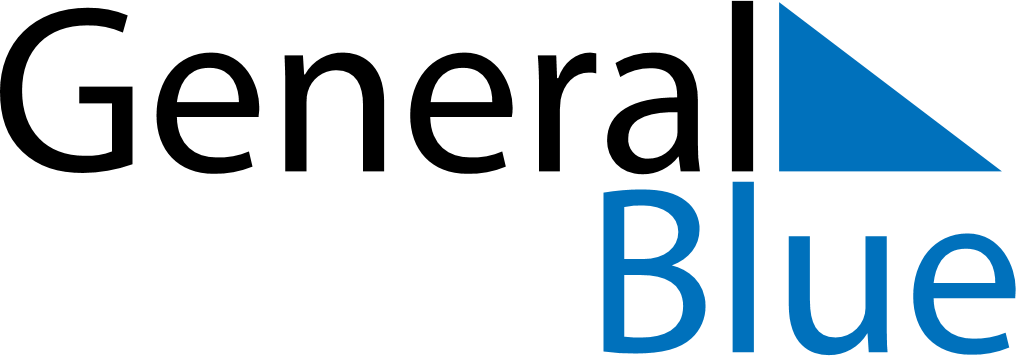 2023 - Q3Uganda 2023 - Q3Uganda 2023 - Q3Uganda 2023 - Q3Uganda 2023 - Q3Uganda 2023 - Q3Uganda JulySUNMONTUEWEDTHUFRISATJuly1July2345678July9101112131415July16171819202122July23242526272829July3031AugustSUNMONTUEWEDTHUFRISATAugust12345August6789101112August13141516171819August20212223242526August2728293031AugustSeptemberSUNMONTUEWEDTHUFRISATSeptember12September3456789September10111213141516September17181920212223September24252627282930September